TopicMonTuesWedsThursFriEnglish retrieval https://quizizz.com/join/quiz/5ed4e1b2dc5dd9001c4f2089/startCreate your own set of flashcards to revise different word-classes. We will have discussed how to use these during the first online lesson of the week. However, there is a brief explanation on the resource on the blog. 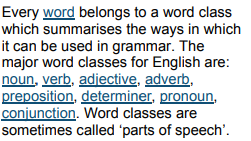 If you are unsure of any definitions, use the glossary posted in the resources section. Remember, we are only asking you to create flashcards for word-class, not all the terms in this document. 5 mins practice using your flashcards. 5 mins practice using your flashcards. 5 mins practice using your flashcards. SPAG/ ReadingComprehension :The History of the CircusComprehension:The Final PushComprehension:How the Eye WorksWorld Book Day Activity:Art/Making/Baking competition – see resourcesComprehension:School Visits - Are they worth doing?WritingThis week you will be doing some writing inspired by the idea of ‘adaptation’. You are going to create a fact-file on a fictional creature, which has adapted to suit a particular environment (e.g. desert, arctic, deep-water). Start by reading a few example fact-files from the website below:https://www.worldanimalfoundation.com/animal_encyclopedia/params/category/173341/Jot down any words which you think may be useful in describing your creature. For example, reading the document about arctic foxes, I found the following terms:Opportunistic
seasonal camouflage cold ecosystems
burrows
omnivorous
pointed muzzles
physical characteristicsThink of a name for your fictional creature’s species. What environment has it adapted to live in?Create a labelled diagram of your creature, applying as many of the new words you’ve learnt from yesterday’s task as possible. When you’ve completed your diagram, write an introduction to your creature using the modelled example (see the resources section). Complete 2 more sections of your fact-file. Here are some suggested sub-headings:HabitatAdaptations You will also find some materials to help you with your writing in today’s resources sheet.  Complete 2 more sections of your fact-file. Here are some suggested sub-headings:DietCharacteristics You will also find some materials to help you with your writing in today’s resources sheet.Complete the last two sections of your fact-file. Here are some suggested sub-headings:ThreatsBehaviour You will also find some materials to help you with your writing in today’s resources sheet.Retrieval practice(Topic)Complete these quizzes on a piece of paper before starting each lesson. The answers are in the resource. RE RetrievalWhat does it mean when the Bible says Jesus was “resurrected”?Fill in the missing word: (Lord’s Prayer) “On _______ as it is in heaven”What is a parable?French RetrievalCan you remember the word for each of these colours?BlueGreenPinkBlackRedDo you remember the colour song?Science RetrievalWhat does “species” mean?If I asked what you “inherited” from your parents (genetically), what sorts of things might you tell me?What is “biodiversity”?Which scientist did we find out about last term who wrote about adaption and evolution?Geography RetrievalWhat is a County?What County do we live in?How many geographical counties are there?Art RetrievalWho was Capability Brown?When was he alive?Approximately how many parks did he design?Less than 100100-200Over 200Topic(Main lesson)REOur learning this half term is:What difference does the resurrection make to Christians?Use the resources sheet to help you identify what evidence there is in the Bible that helps underpin Christian beliefs about resurrection. FrenchComplete activity as posted by Mrs Soal on main blog page.Science:Our science this half term is learning about evolution and inheritance. Watch this bbc link:What is adaptation? - BBC BitesizeActivity 1:Match up the animals to their habitats and then to the ways they have adapted to survive.Activity 2:Choose an animal you are interested in (preferably wild) and answer the questions on the resource provided.GeographyMajor towns and cities of the UK.Look at the resource sheet provided for today. Activity 1:Find out which towns and cities have been hidden, by using a map.Which of these have you visited?Activity 2:Create an information page about a chosen UK town or city. This could be one you have visited, or one that you would like to visit one day.What is special about it? What would a visitor see there? Art and DesignLast week you found out about the artist Capability Brown and you should have had a go at sketching one of the examples of his artwork using pencil. This week you are going to create your own landscape. To do this, you could visit Petworth Park and draw a scene, or you could visit somewhere else. If this is not possible, copy one of the pictures from last week’s lesson.After drawing out the scene, add some colour to your landscape. Use coloured pencil or paints.Remember to bring your pictures into school along with all your other work. We can’t wait to share everything.PEJo Wicks Workouthttps://www.youtube.com/user/thebodycoach1Live @ 9amJumpstart Jonny(Choose your own workout)https://www.jumpstartjonny.co.uk/free-stuff